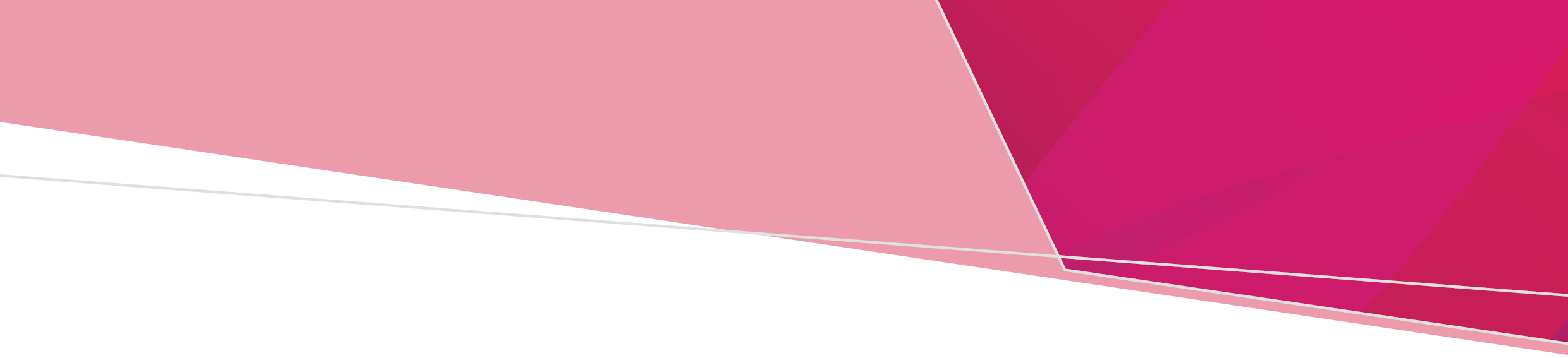 Information for people who may want to access voluntary assisted dyingمعلومات برای اشخاصی که ممکن بخواهند به خدمات مرگ داوطلبانه با کمک دیگران دسترسی داشته باشندInformation for people who may want to access voluntary assisted dyingمعلومات برای اشخاصی که ممکن بخواهند به خدمات مرگ داوطلبانه با کمک دیگران دسترسی داشته باشندEnglishDari | دریOFFICIALرسمیThe Statewide Care Navigator Service provides information and answers questions about voluntary assisted dying in Victoria. خدمات ارائه دهندگان مراقبت ایالتی (Statewide Care Navigator Service) معلوماتی را ارائه داده و به سؤالات مربوط به مرگ داوطلبانه با کمک دیگران در ویکتوریا پاسخ می دهد. Care navigators are nurses and allied health professionals who can support a person, their carers, family and friends. ارائه دهندگان مراقبت، نرس‌ها و متخصصان صحی استند که از یک فرد، مراقبان، فامیل و دوستان او حمایت کرده می توانند. The care navigators can:ارائه دهندگان مراقبت موارد ذیل را انجام داده می توانند:explain what voluntary assisted dying is توضیح دهند که مرگ داوطلبانه با کمک دیگران چی است explain how to access voluntary assisted dyingطور دسترسی به مرگ داوطلبانه با کمک دیگران را توضیح دهندfind doctors who can assess a person for eligibility to access voluntary assisted dyingداکترهایی را پیدا کنند که واجد شرایط بودن یک فرد برای دسترسی به مرگ داوطلبانه با کمک دیگران را ارزیابی کرده بتوانندhelp to ensure a person, their carers, family or friends can access the support they may need regarding voluntary assisted dying.کمک کنند تا اطمینان حاصل شود که یک فرد، مراقبان، فامیل یا دوستانش می توانند به حمایتی که ممکن در مورد مرگ داوطلبانه با کمک دیگران ضرورت داشته باشند، دسترسی پیدا کنند.A person who receives support from the care navigators does not have to go ahead with voluntary assisted dying if they change their mind.  اگر شخصی که توسط ارائه دهندگان مراقبت حمایت دریافت می کند فکر خود را عوض کند، مجبور نیست به مرگ داوطلبانه با کمک دیگران ادامه دهد.  Any person can contact the care navigators:هر شخصی می تواند با ارائه دهندگان مراقبت به تماس شود:Email: vadcarenavigator@petermac.orgایمیل: vadcarenavigator@petermac.orgPhone: (03) 8559 5823تلفون: (03) 8559 5823Mobile: 0436 848 344موبایل: 0436 848 344The care navigators may also be able to assist a person with some of the costs related to voluntary assisted dying.  ارائه دهندگان مراقبت همچنین ممکن به یک فرد در بعضی از مصارف مربوط به مرگ داوطلبانه کمک کرده بتوانند.  To receive this document in another format, email the End of Life Care and Palliative Services team <endoflifecare@health.vic.gov.au>.ISBN 978-1-76131-531-2 (pdf/online/MS word)برای دریافت این فورم در شکل دیگر، به تیم خدمات تسکینی و مراقبت پایان زندگی <endoflifecare@health.vic.gov.au> ایمیل روان کنید.Authorised and published by the Victorian Government, 1 Treasury Place, Melbourne.دارای مجوز و نشر شده ذریعه دولت ویکتوریا، 1 Treasury Place,  ملبورن.© State of Victoria, Australia, Department of Health, January 2023.© ایالت ویکتوریا، استرالیا، وزارت صحت، جنوری 2023.